УКРАЇНА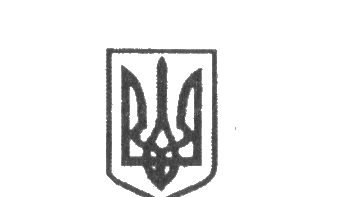 КОМУНАЛЬНЕ ПІДПРИЄМСТВО «МІСЬКВОДОКАНАЛ»МУКАЧІВСЬКОЇ МІСЬКОЇ РАДИР/РUA333223130000026004000048281АТ «Укрексімбанк»  МФО 322313Код ЕДРПОУ 4153651489600 Закарпатська область, м.Мукачево, площа Духновича, 2 Е-mail:miskvodokanal@mukachevo-rada.gov.ua«_____» _____________2024 р.     №_________		на №____________ від___________Звіт про виконану роботу по КП «Міськводоканал» ММР за І квартал 2024р.Протягом І кварталу 2024р . службами КП «Міськводоканал»  ММР виконані наступні роботи:Промивка водопровідних мереж:вул. Варшавська, ЗОШ №11, вул. Набережна Незалежності (Мічуріна), вул. Героїв Ірпіня, ДНЗ №3, р-н Молодіжний, р-н ДОСи, вул. Лесі Українки, вул. Ерделі Адальберта, вул. Зріні Ілони, вул. Закарпатська, вул. Д. Галицького №41, вул. Росвигівська №12, вул. Верді Джузеппе, ДНЗ №18,  ЗОШ №6, ЗОШ №7, ЗОШ №10, вул. Данканича Михайла, вул. Свято-Михайлівська №1, вул. Графа фон Шенборна, вул. Франка Івана №152 . Усунення витоків  на вуличних та квартальних мережах:            -вул. Митрополита Володимира №10 – встановлення хомута д.300 мм;-вул. Я.А.Коменського №63  - встановлення хомута  д.150мм;-вул.Солов’їна – встановлення хомута д.150мм;-вул.Недецеї Яноша – встановлений хомут д.150мм;-вул.Київська Русь – ремонт водопроводу д.110мм;-вул.Семедія Іоанна №24 – ремонт водопроводу д.100мм;-вул.М.Вовчка №14 – зачеканення стика д.100мм;-вул.Свято-Михайлівська №1 – монтаж ремонтного хомута д.500мм;-вул.Підопригори №5 – монтаж ремонтного хомута д.150мм;-вул.Росвигівська №38 – просування труби д.110мм;-вул.Я.А.Коменського №57 – монтаж ремонтного хомута д.150мм;-вул.Митрополита Володимира №4 – встановлення хомута д.300мм;-перехрестя вул.Дорошенка Петра-Лисенка Миколи – встановлення хомута д.150мм;-вул.Соборна №60 – монтаж 2-х хомутів д.200мм.Усунення витоків на водопровідних вводах-42 шт. Заглушено водопровідних вводів-27 шт.Заміна та влаштування водопровідних вводів  загальною довжиною  253,0м.Влаштування та заміна вуличних, квартальних мереж водопроводу:-вул. Сільвая Івана №31 – влаштування дворового  водопроводу д.110мм довжиною 92м;-вул. Лучкая Михайла – заміна водопроводу д.110мм довжиною100м та заміна водопровідних вводів;-вул.Сагайдачного Петра – заміна водопроводу д.110мм довжиною 80м та д.160мм довжиною 20м та заміна водопровідних вводів.Заміна , влаштування каналізаційних мереж та колодязів:-вул. Сільвая Івана №31 – влаштування  каналізації д.315мм довжиною 98м;-вул. Духновича Олександра №3 – влаштування каналізації д.200мм довжиною 20м;-вул. Митрополити Володимира №30 – влаштування каналізації д.300мм довжиною 12м;-пл. Кирила і Мефодія №25 – заміна ділянки каналізації д.200мм довжиною 3м;-вул. Воробйова Геннадія №58 – влаштування каналізації д.160мм довжиною 6м;-вул. Київська Русь №85 – влаштування каналізації д.160мм довжиною 35м;-вул. Кооперативна (ВПУ-3) – влаштування каналізації д.110мм довжиною 22м, установка 2-х зливоприймачів, монтаж колодязя;-вул. Яр.Мудрого №15 – заміна каналізації д.160мм довжиною 10м.8.   Ремонтні роботи в водопровідних колодязях:      -заміна засувки д.80мм – перехрестя вул. Штефана Августина-Гоголя Миколи;      - прочищено водопровідних колодязів –загальна кількість 10шт.;      - заміна засувки д.100мм – перехрестя вул. Грушевського Михайла-Музикальна;      - заміна засувки д.150мм – вул. Сагайдачного Петра;      - профілактика, ремонт ПГ – 5шт.;- демонтаж, монтаж ПГ – 7шт.;- ремонт засувки д.150мм вул. Парканія Івана-Мостова;-влаштування засувки д.100мм – перехрестя вул. Стефаника Василя-Кульчицького Сергія;- заміна засувки д.100мм– перехрестя вул. Лучкая Михайла-Берегівська;- заміна засувки д.200мм – вул. Росвигівська №33.9.  Ремонтні роботи  на водозаборах:      - водозабір «Росвигово», територія насосної станції ІІ-го підйому - реконструкція майданчикових мереж, демонтаж, монтаж  засувок ;     - свердловина №34 – демонтаж засувки д.200мм, встановлення глухих фланців;     - заміна глибинних насосів на насоси ТМ Wilo 3 квт в свердловинах  № № 3, 6 на водозаборі «Кольчино»;      - демонтаж, ремонт та монтаж глибинних насосів в свердловинах: №16 на водозаборі «Кольчино», №6 та №25 на водозаборі «Івана Франка».       - демонтаж глибинних насосів №45 на водозаборі «Росвигово» та №48 на водозаборі «Окружна»;        - ремонт компресора ВК-6, заміна підлоги на станції знезалізнення водозабору «Росвигово».      - монтаж частотника та електродвигунів на водозаборі «Кольчино»;      - монтаж частотника та електричної шафи з підключенням 3-х насосів по 22 квт на станції ІІ-го підйому водозабору «Росвигово»;     - підключення 3-х насосів по 1,5 квт ТМ Grundfos та монтаж частотника на водозаборі «Окружна»;  10.  Служба сервіс-центру:       Повірка лічильників:     -Знято на повірку-923 лічильників;     -Поставлено після повірки 907 лічильник;     -Повірено з демонтажем 993 лічильників;     -Забраковано 438 лічильників.11. Усунення заторів на каналізаційних мережах-606шт12.  Промивка дощоприймачів  по вулицях:  Тиха, Чорі Юрія, Миру, Недецеї Яноша, Окружна, Франка Івана, пл.Кирила і Мефодія (ДП «Стар»), Драгоманова.   Ремонтні роботи в каналізаційних насосних станціях:- монтаж насоса ТМ Grundfos на КНС №3 та КНС №5;- запуск КНС №6 в автоматичному режимі та влаштування шафи керування;- заміна та влаштування силового кабелю на КНС №11 довжиною 30м;- монтаж вуличного освітлення на КНС №1 з влаштуванням 2-х прожекторів.14.   Ремонтні роботи на каналізаційних очисних спорудах:- відкачка, очистка та капітальний ремонт ходової частини вторинного відстійника №2;- ремонт засувки на КНС дренажних вод;- заміна масла та фільтра в турбіні  повітродувки.        Т. в. о. директора  КП «Міськводоканал» ММР                             Андрій КОЗІБРОДА         Вик. Гісем Т.В. 